Республика КарелияГлава Пряжинского национального муниципального районаРАСПОРЯЖЕНИЕ08.02.2024 года 										    № 5пгт ПряжаО назначении публичных слушаний В соответствии со ст. 5.1, 39 Градостроительного кодекса Российской Федерации, п. 1.5 Порядка организации и проведения  публичных слушанийв Пряжинском национальном муниципальном районе, утвержденного решением LX сессии Совета Пряжинского национального муниципального района III созываот 29 мая 2018:	1. Назначить проведение публичных слушаний на 19 февраля 2024 годав 10 час. 00 мин. в здании администрации Пряжинского национального муниципального района по адресу: пгт Пряжа, ул. Советская, д. 61, каб. № 13
по проекту внесения изменений Правила землепользования и застройки Матросского сельского поселения Пряжинского национального муниципального района. 2. Разместить настоящее распоряжение на платформе обратной связи, официальном сайте Пряжинского национального муниципального района http://pryazha.org/ в разделе: Главная/ Деятельность/ Градостроительная деятельность и земельные отношения/ Публичные слушания
и опубликовать в газете «Наша Жизнь» - «Мейян - Элайгу». 3. Разместить проект внесения изменений в Правила землепользования и застройки Матросского сельского поселения Пряжинского национального муниципального района на платформе обратной связи, официальном сайте Пряжинского национального муниципального района http://pryazha.org/ в разделе: Главная/ Деятельность/ Градостроительная деятельность и земельные отношения/ Публичные слушания.4. Предложения и замечания по проекту внесения изменений в Правила землепользования и застройки Матросского сельского поселения Пряжинского национального муниципального района необходимо направлять в администрацию Пряжинского национального муниципального района по адресу: пгт Пряжа, ул. Советская, д. 61, на адрес электронной почты: priagad@yandex.ru и на платформу обратной связи до 16 февраля 2024 года (включительно).5. Проведение публичных слушаний оставляю за собой.Глава Пряжинского национального				           муниципального района 							         А.И. Ореханов 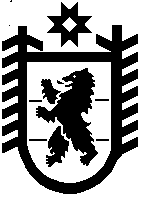 